Publicado en Madrid el 21/01/2020 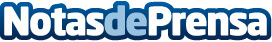 Natural Athlete crece un 33% en 2019 y se posiciona con fuerza en el mercado de la alimentación saludableLa compañía aspira a alcanzar la ambiciosa cifra de los 3 millones de euros de facturación en 2020 y espera alcanzar el punto de break even en 2021. Este año planea redoblar su apuesta por la innovación en el desarrollo de productos y la entrada en nuevos mercados europeos, reforzando así su presencia internacionalDatos de contacto:NATURAL ATHLETE664399746Nota de prensa publicada en: https://www.notasdeprensa.es/natural-athlete-crece-un-33-en-2019-y-se Categorias: Nacional Nutrición Gastronomía Emprendedores Restauración Recursos humanos Consumo http://www.notasdeprensa.es